Soil NotesI. Soil Composition Soil is a mixture of ________________________________________________________________________________________________________________________________________________________________________Organisms don’t just live in the _____________________rock but they ______________________________________Kinds of soil particles give soil it’s ____________________________The texture affects its capacity to retain ____________________________________________________________________________________Loam: ______________________________________________________________________________________________________________________________________________________________________________Ratio: _______________________________________Particles separate with _________________________ at bottomII. Soil Triangles1. 15% clay, 70% silt, 15 % sand ________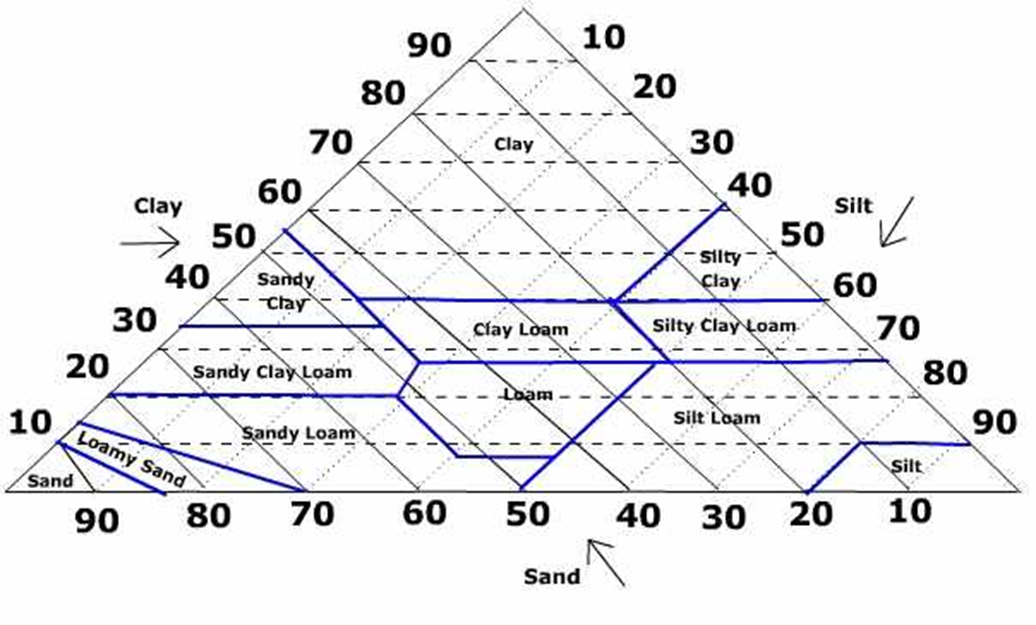 2. 20% clay, 30% silt, 50% sand _________3. 80% clay, 10% silt, 10% sand _________III. Judging Soil Quality_____________________________________________________________________________________________________________________________________________________________________________________________________________________________________________________________________________________________________________________________________________________________________________________________________________________Best soil type for plants:___________________________________________________IV. Soil Profile:____________________________________________________________________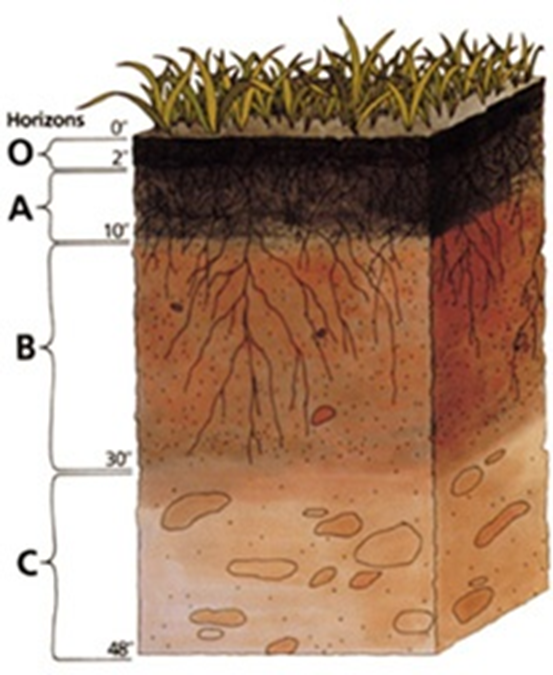 Each layer is called _____________________________ 3 horizons labeled A, B, C(*O horizon is leaf litter)_______________________ is the top layer of soil.____________________ containing sediments, decayed leaves, the roots of plants, insects and worms.__________________________________________ since it was weathered rockHas _________________________________________ than other horizons* Humus _____________________________________________________________________________________________________________________________________________________ Horizon is the 2nd layerIt is _________________________________________, less evolvedHas _______________________________________, some plant roots reach to this layer.Contains ___________________________________________________________________ from horizon A in a process called leaching.* Leaching __________________________________________________________________________________________________________________________________________________________________ Horizon is the bottom layerSome material is leached from horizon B _____________________________________________Partly weathered rockWhat is underneath this layer?_____________________________________________________V. Are all soil profiles the same?NO!  The thickness and the soil composition depend on _________________________________________________________________________________________________________________________Other factorsSlope of land, amount of humus, _________________________________________________Ex.  Soil in cold, dry climates has thin horizons b/c weathering is slower.* *It can take hundreds of years for 1 cm of soil to form.Soil Loss Example: “Dust Bowl”Overgrazing, poor farming practices and drought caused tons of topsoil to be lost.Desertification….__________________________________________________________________________3 human activities:____________________________________________________________________________________________________________________________________________________________________Particle	SizeFeelsGravelSandSiltClay